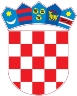 REPUBLIKA HRVATSKAKrapinsko-zagorska županijaUpravni odjel za prostorno uređenje, gradnju i zaštitu okolišaZlatar KLASA: UP/I-361-03/20-01/000219URBROJ: 2140/01-08-6-21-0008Zlatar, 31.08.2021.Predmet:  	Javni poziv za uvid u spis predmetaPLIN KONJŠČINA d.o.o., HR-49282 Konjščina, Bistrička cesta 1 - dostavlja se Pozivamo stranke na uvid u spis predmeta u postupku izdavanja građevinske dozvole zarekonstrukciju građevine infrastrukturne namjene energetskog sustava (cijevni transport plina), 2.b skupine - rekonstrukcija srednjetlačnog plinovoda u dijelu Ulice Franje Horvata Kiša u Zlataruna katastarskoj(im) čestici(ama) 2948 k.o. Zlatar (Zlatar, Ulica Franje Horvata Kiša).Uvid u spis predmeta može se izvršiti dana 02.09.2021 u 08:00 sati, na lokaciji – Zlatar, Park hrvatske mladeži 2. Ukoliko se uvidu u spis predmeta ne možete osobno odazvati, za uvid u spis predmeta možete odrediti punomoćnika koji će zastupati vaše interese.Stranka koja se odazove pozivu nadležnoga upravnog tijela za uvid, dužna je dokazati da ima svojstvo stranke. Građevinska dozvola može se izdati i ako se stranka ne odazove ovom pozivu. Stranci koja se nije odazvala pozivu na uvid, građevinska dozvola dostaviti će se izlaganjem na oglasnoj ploči ovog Upravnog odjela, te elektroničkoj oglasnoj ploči na adresi https://dozvola.mgipu.hr/ u trajanju od 8 dana.VIŠI REFERENT ZA PROSTORNO UREĐENJE I GRADNJUStjepan Lisjak, ing.građ. DOSTAVITI:elektroničku ispravu putem elektroničkog sustava (https://dozvola.mgipu.hr)elektronička oglasna pločaovjereni ispis elektroničke isprave putem oglasne ploče ovog nadležnog tijelaispis elektroničke isprave u spis predmetaNA ZNANJE:elektroničku ispravu putem elektroničkog sustava (https://dozvola.mgipu.hr) –  PLIN KONJŠČINA d.o.o.HR-49282 Konjščina, Bistrička cesta 1–  TOMISLAV BENČIĆ - opunomoćenikHR-42000 Varaždin, IVANEČKA 29Napomena:Ukoliko u trenutku uvida u spis budu na snazi mjere opreza COVID 19, stranke su dužne prije dolaska u ured obvezno se javiti voditelju postupka na e-mail adresu: stjepan.lisjak@kzz.hr